Obrazac A2Upute za prijavitelja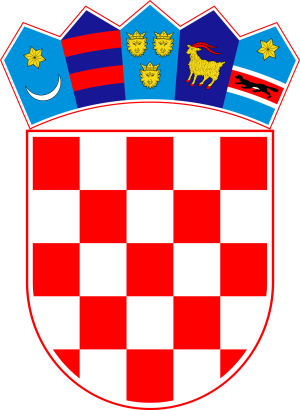 OPĆINA SIKIREVCIJavni natječaj za sufinanciranje programa i projekataudruga u 2020.godini	UPUTE ZA PRIJAVITELJEDatum objave natječaja: 15. siječanj 2020.g.Rok za dostavu prijava: 14. veljače 2020.g.1. JAVNI NATJEČAJ ZA SUFINANCIRANJE PROGRAMA I PROJEKATA   U UDRUGA U 2020. GODINI 1.1 UVOD Vlada Republike Hrvatske, ispunjavajući obveze koje proizlaze iz Zakona o udrugama, u ožujku 2015. godine donijela je Uredbu o kriterijima, mjerilima i postupcima financiranja i ugovaranja programa i projekata od interesa za opće dobro koje provode udruge („Narodne novine“ broj 26/15, u daljnjem tekstu: Uredba). Spomenutom Uredbom uređuju se temeljni preduvjeti i standardi postupanja koje s jedne strane moraju osigurati davatelji financijskih sredstava iz javnih izvora kao i osnovni i dodatni uvjeti koje s druge strane trebaju ispunjavati udruge kada provode programe sredstvima iz javnih izvora. Sukladno odredbama navedene Uredbe, Općinsko vijeće Općine Sikirevci donijelo je temeljni dokument za raspisivanje i provedbu natječaja, Pravilnik o financiranju javnih potreba Općine Sikirevci (KLASA: 021-05/17-01/13 URBROJ: 2178/26-01-17-1 dana 18. listopada 2017.g., dalje u tekstu: Pravilnik) kojim se utvrđuju kriteriji, mjerila i postupci za dodjelu i korištenje sredstava udrugama čije aktivnosti pridonose zadovoljavanju javnih potreba i ispunjavanju ciljeva i prioriteta definiranih lokalnim i regionalnim strateškim i planskim dokumentima.Pored navedenih temeljnih propisa koji reguliraju predmetnu problematiku, okvir za izradu Natječaja predstavlja i Strateški razvojni program općine Sikirevci za razdoblje 2015-2019. godine, Županijska razvojna strategija Brodsko-posavske županije 2011.-2013. te Strategija razvoja ljudskih potencijala Brodsko -  posavske županije 2011.-2013. Javni natječaj za 2020. godinu raspisuje se za sljedeća područja djelovanja:KulturaSport i rekreacijaOstale društvene djelatnosti1.3. CILJ NATJEČAJAOpći cilj natječaja je unaprijediti kvalitetu života i socijalnu koheziju u općini Sikirevci.Specifični ciljevi su: 1. Unaprijediti kulturne sadržaje i očuvati baštinu u općini Sikirevci;2. Unaprijediti sportske sadržaje u općini Sikirevci; 3. Unaprijediti socijalne usluge u zajednici te sadržaje namijenjene osobama starije dobi te djeci i mladima u općini Sikirevci;4. Unaprijediti jednodnevne i višednevne sadržaje kulturne, turističke ili sportske prirode.1.4. PLANIRANI IZNOSI I UKUPNA VRIJEDNOST NATJEČAJA1.4.1. Okvirni iznos sufinanciranja svih programa/projekata iz područja kulture iznosi 100.000,00 kuna. Najmanji iznos traženih sredstava za financiranje programa/projekta je 1.000,00 kuna, a najveći 50.000,00 kuna.  1.4.2. Okvirni iznos sufinanciranja svih programa/projekata iz područja sporta i rekreacije iznosi 300.000,00 kuna. Najmanji iznos traženih sredstava za financiranje programa/projekta je 1.000,00 kuna, a najveći 80.000,00 kuna. 1.4.3. Okvirni iznos sufinanciranja svih programa/projekata iz područja ostalih društvenih djelatnosti iznosi 50.000,00 kuna. Najmanji iznos traženih sredstava za financiranje programa/projekta je 1.000,00 kuna, a najveći 50.000,00 kuna.1.4.4. Plaćanje će se izvršiti na sljedeći način: a) za programe/projekte vrijednosti do 3.000,00 kn, isplata se vrši jednokratno u roku od 30 dana od dana potpisa ugovora b) za programe/projekte vrijednosti iznad 3.000,00 kn isplata se vrši u obrocimaZa programe/projekte za koje je potpisan ugovor o privremenom financiranju, ukupan iznos odobren od strane davatelja sredstava umanjuje se za iznos isplaćen sukladno ugovoru o privremenom financiranju.Udrugama koje su u 2019. godini sklopile Ugovore o sufinanciranju projekata i programa, a u predviđenom roku nisu dostavile propisane obrasce (opisni izvještaj i financijski izvještaj) Općina Sikirevci uskratiti će dodjelu financijskih sredstava projektima u 2020. godini.U slučaju značajnijeg smanjenja proračunskih prihoda u 2020. godini, odnosno ukoliko se isti ne budu ostvarili u planiranom opsegu, nadležno tijelo Općine Sikirevci poduzet će mjere za uravnoteženje proračuna, sukladno Zakonu o proračunu. Davatelj će pravovremeno izvijestiti Korisnika o potrebi smanjenja ukupno odobrenih sredstava kako bi se na vrijeme ugovorile izmjene u programskom i financijskom dijelu provedbe programa/projekta. Navedene mjere mogu za posljedicu imati smanjenje potraživanja, odnosno obveza između ugovornih strana ovog Ugovora. Programi/projekti se mogu financirati u 100% iznosu ukupnih prihvatljivih troškova programa/projekta, pri čemu potencijalni prijavitelji nisu dužni osigurati sufinanciranje iz vlastitih sredstava.2. FORMALNI UVJETI NATJEČAJA2.1 TKO SE MOŽE PRIJAVITI?2.1.1. Prihvatljivi prijavitelji: tko može podnijeti prijavu?Na ovaj Natječaj mogu se prijaviti potencijalni korisnici sredstava uz uvjet da: 1. su upisani u Registar udruga (ukoliko se radi o udruzi) ili drugi odgovarajući registar2. su registrirani kao udruge, zaklade, ustanove ili druge pravne osobe čija temeljna svrha nije stjecanje dobiti (organizacije civilnoga društva); 3. su se svojim statutom opredijelili za obavljanje djelatnosti i aktivnosti koje su predmet financiranja i kojima promiču uvjerenja i ciljeve koji nisu u suprotnosti s Ustavom i zakonom; 4. program/projekt koji prijave na javni natječaj Općine, bude ocijenjen kao značajan za zadovoljenje javnih potreba Općine definiranih razvojnim i strateškim dokumentima, odnosno uvjetima svakog pojedinog natječaja;5. imaju sjedište na području Općine;6. su uredno ispunili obveze iz svih prethodno sklopljenih ugovora o financiranju iz proračuna Općine i drugih javnih izvora; 7. se protiv Korisnika, odnosno osobe ovlaštene za zastupanje i voditelja programa/projekta ne vodi kazneni postupak i nije pravomoćno osuđen za prekršaje ili kaznena djela definirana Uredbom;8. uredno predaju sva izvješća Općini 9. imaju pravni, financijski i operativni kapacitet za provedbu programa/projekta; 10. imaju plaćene sve poreze i druga obvezna davanja u skladu s nacionalnim zakonodavstvom dospjele za plaćanje do uključujući 30 dana prije potpisivanja ugovora; 11. nisu u stečajnom postupku, postupku gašenja, postupku prisilne naplate ili u postupku likvidacije;(2) Pravo prijave na Natječaj nemaju sljedeći potencijalni korisnici sredstava: 1. ogranci, podružnice i slični ustrojbeni oblici udruga koji nisu registrirani sukladno Zakonu   o udrugama kao pravne osobe;2. udruge koje nisu upisane u Registar neprofitnih organizacija; 3. udruge koje su nenamjenski trošile prethodno dodijeljena sredstva iz javnih izvora (nemaju pravo prijave sljedeće dvije godine, računajući od godine u kojoj su provodile program/projekt);4. udruge koje su u stečaju; 5. udruge koje nisu ispunile obveze vezane uz plaćanje doprinosa ili poreza; 6. udruge čiji je jedan od osnivača politička stranka;(3) Prijavitelj može podnijeti prijavu na natječaj samo za 1 program ili za 1 projekt.2.1.2 Trajanje programa/projekata i mjesto provedbe(1) Planirano trajanje programa/projekata je do 12 mjeseci. (2) Mjesto provedbe je Općina Sikirevci, a samo manji dio aktivnosti je moguće provoditi u Republici Hrvatskoj i izvan područja Republike Hrvatske (npr. odlazak na smotru, natjecanje i sl.).2.1.3 Prihvatljive aktivnosti koje će se financirati ovim natječajemOvim natječajem financirat će se aktivnosti od interesa za opće dobro sukladno Zakonu o udrugama, a osobito aktivnosti koje doprinose: - unaprjeđenju sportskih sadržaja na području općine, - stvaranju uvjeta za rad sportskih udruga,- tjelesnoj i zdravstvenoj kulturi djece i mladeži, - objedinjavanju rekreacijskih aktivnosti građana, - djelovanju udruga u kulturi te poticanju umjetničkog i kulturnog stvaralaštva na općinskoj razini, - poticanju autohtonog kulturnog stvaralaštva i očuvanju baštine,- promicanju kulturno-umjetničkih aktivnosti u svrhu razvijanja međunarodne suradnje, - djelovanju udruga namijenjenih osobama starije životne dobi,- djelovanju udruga namijenjenih djeci i mladima, - unaprjeđenju socijalnih usluga u zajednici,- ostale aktivnosti koje se smatraju aktivnostima od interesa za opće dobro.Pri provedbi aktivnosti prijavitelj mora osigurati poštovanje načela jednakih mogućnosti, ravnopravnosti spolova i nediskriminacije te razvijati aktivnosti u skladu s potrebama u zajednici. Sljedeće vrste aktivnosti nisu prihvatljive za financiranje putem ovog Natječaja:  - aktivnosti koje se ne smatraju aktivnostima za opće dobro, - aktivnosti koje provode sportske udruge i klubovi koje se financiraju po posebnom Zakonu o sportu, - aktivnosti koje se odnose isključivo ili većinski na pojedinačno financiranje sudjelovanja na radionicama, seminarima, konferencijama i kongresima,- aktivnosti koje se odnose isključivo ili većim dijelom na kapitalne investicije, kao što su obnova ili izgradnja zgrade,- aktivnosti koje se ne odnose na područja navedena u ovom Natječaju,  - druge aktivnosti koje ne zadovoljavaju uvjete ovog Natječaja.2.1.4 Prihvatljivi troškovi koji će se financirati ovim natječajemSredstvima ovog natječaja mogu se financirati samo stvarni i prihvatljivi troškovi, nastali za vrijeme razdoblja provedbe programa/projekta, u skladu s ugovorom. Prilikom procjene programa/projekta, ocjenjivat će se potreba naznačenih troškova u odnosu na predviđene aktivnosti, kao i realnost visine navedenih troškova. Pod prihvatljivim izravnim troškovima podrazumijevaju se troškovi koji su neposredno povezani uz provedbu pojedinih aktivnosti predloženog programa ili projekta kao što su: • troškovi zaposlenika angažiranih na programu/projektu koji odgovaraju stvarnim izdacima za plaće te porezima i doprinosima iz plaće i drugim troškovima vezanim uz plaće i naknade, sukladno odredbama ovog Pravilnika i Uredbe, • putni troškovi i troškovi dnevnica za zaposlenike i druge osobe koje sudjeluju u programu/projektu, pod uvjetom da su u skladu s pravilima o visini iznosa za takve naknade za korisnike koji se financiraju iz sredstava državnog proračuna, • troškovi usluga pod uvjetom da su u skladu s tržišnim cijenama, • troškovi materijala pod uvjetom da su u skladu s tržišnim cijenama, • drugi troškovi koji izravno proistječu iz programa/projekta.Iznimno, prihvatljivi troškovi, za potrebe ovoga Natječaja, su i troškovi nastali prije raspisivanja natječaja, ukoliko se radi o aktivnostima programa/projekta koje se izvode prije potpisivanja ugovora, a za koje je Općina s korisnicima financiranja zaključila ugovor o privremenom financiranju.(2) Pod prihvatljivim neizravnim troškovima ubrajaju se troškovi kao što su: energija, voda, uredski materijal, sitan inventar, telefon, pošta i drugi indirektni troškovi koji nisu povezani s provedbom programa/projekta, u maksimalnom iznosu do 25% ukupnog odobrenog iznosa financiranja iz proračuna Općine.(3) U neprihvatljive troškove spadaju: • dugovi i stavke za pokrivanje gubitaka ili dugova; • dospjele kamate; • stavke koje se već financiraju iz javnih izvora; •kupovina zemljišta ili građevina, osim kada je to nužno za izravno provođenje programa/projekta, kada se vlasništvo mora prenijeti na udrugu i/ili partnere najkasnije po završetku programa/projekta; • gubici na tečajnim razlikama; • zajmovi trećim stranama; • drugi troškovi definirani svakim zasebnim natječajem.2.1.5 Pravila vidljivostiKorisnik financiranja mora poduzeti sve potrebne mjere da objavi činjenicu da je Općina Sikirevci financirala ili sufinancirala program/projekt, osim ako Općina Sikirevci ne odluči drukčije. 2.2 KAKO SE PRIJAVITI? Prijave se dostavljaju u zatvorenoj koverti, isključivo na propisanim obrascima, koji su zajedno s Uputama za prijavitelje dio natječajne dokumentacije i dostupni na službenim stranicama Općine http://www.opcina-sikirevci.hr/.Prijava se smatra potpunom ukoliko sadrži sve prijavne obrasce i obvezne priloge kako je zahtijevano u Javnom natječaju i natječajnoj dokumentaciji:B1  Obrazac opisa programa ili projektaB2  Obrazac proračuna programa ili projektaB3  Obrazac izjave o nepostojanju dvostrukog financiranjaB4  Obrazac izjave o nekažnjavanju B5  Obrazac o ispunjenim obvezamaB6  Ogledni obrazac izjave o suglasnosti za uvid u kaznenu evidenciju      -  Dokaz o registraciji – izvadak iz Registra udruga Republike Hrvatske, odnosno izvadak iz drugog odgovarajućeg registra, ne stariji od 3 mjeseca od dana raspisivanja natječaja (izvadak iz Registra udruga može zamijeniti i ispis elektronske stranice sa svim podacima udruge u registru udruga)     -  Dostavljen je dokaz da je prijavitelj upisan u Registar neprofitnih organizacija odnosno drugi odgovarajući registar (ispis stranice iz Registra neprofitnih organizacija)2.2.1 sOpisni obrazac programa/projekta dio je obvezne dokumentacije. Sadrži podatke o prijavitelju, sadržaju programa/projekta koji se predlaže za financiranje. Obrasci u kojima nedostaju podaci vezani uz sadržaj programa/projekta neće biti uzeti u razmatranje. Obrazac je potrebno ispuniti na računalu.Rukom ispisani obrasci neće biti uzeti u razmatranje. Ukoliko opisni obrazac sadrži gore navedene nedostatke, prijava će se smatrati nevažećom.2.2.2 Sadržaj obrasca ProračunaObrazac Proračuna dio je obvezne dokumentacije. Ispunjava se na hrvatskom jeziku i sadrži podatke o svim izravnim i neizravnim troškovima programa/projekta, kao i o bespovratnim sredstvima koja se traže od davatelja. Prijava u kojoj nedostaje obrazac Proračuna neće biti uzeta u razmatranje, kao ni prijava u kojoj obrazac Proračuna nije u potpunosti ispunjen. Obrazac je potrebno ispuniti na računalu. Rukom ispisani obrasci neće biti uzeti u razmatranje.2.2.3 Gdje poslati prijavu?Obvezne obrasce i propisanu dokumentaciju potrebno je poslati u papirnatom obliku. Prijava u papirnatom obliku sadržava obvezne obrasce vlastoručno potpisane od strane osobe ovlaštene za zastupanje, te ovjerene službenim pečatom organizacije. Na vanjskom dijelu omotnice potrebno je istaknuti naziv natječaja, zajedno s punim nazivom i adresom prijavitelja te napomenom “Ne otvarati”. Prijave se šalju na sljedeću adresu:Općina SikirevciLjudevita Gaja 4a, 35224 Sikirevci“Javni natječaj za sufinanciranje programa i projekata udruga u 2020. godini - Ne otvarati”2.2.4 Rok za slanje prijaveRok za prijavu na Natječaj je 30 dana od dana objave Natječaja, zaključno s 14. veljače 2020. do 12:00 sati, ako se radi o osobnoj dostavi. Ako se prijava šalje poštom, smatra se da je dostavljena u roku ako je na prijamnom žigu razvidno da je zaprimljena u pošti do kraja datuma koji je naznačen kao rok za prijavu na natječaj. Sve prijave poslane izvan roka neće biti uzete u razmatranje.Sva pitanja vezana uz Poziv mogu se postaviti isključivo elektroničkim putem, slanjem upita na sljedeću adresu elektronske pošte – opcina-sikirevci@gmail.com i to najkasnije do 30. SvaSva pitanja vezana uz Natječaj mogu se postaviti isključivo elektroničkim putem, slanjem upita na sljedeću adresu elektroničke pošte – opcina.sikirevci@gmail.com i to najkasnije do 7. veljače 2020.g. Općina Sikirevci nema obveze odgovarati na pitanja postavljena nakon ovog datuma.2.3 PROCJENA PRIJAVA I DONOŠENJE ODLUKE O DODJELI SREDSTAVA Sve pristigle i zaprimljene prijave proći će kroz sljedeću proceduru:(A) PREGLED PRIJAVA U ODNOSU NA PROPISANE UVJETE NATJEČAJA Po isteku roka za podnošenje prijava na natječaj, Povjerenstvo za pripremu i provedbu javnog natječaja ( u daljnjem tekstu: Povjerenstvo) , pristupit će postupku ocjene ispunjavanja propisanih (formalnih) uvjeta natječaja. U postupku provjere ispunjavanja formalnih uvjeta natječaja se: • utvrđuje je li prijava zaprimljena u zatvorenoj omotnici, • utvrđuje da li je prijava dostavljena na pravi javni poziv/natječaj, • utvrđuje da li je prijava dostavljena u zadanom roku, • utvrđuje je li prijava dostavljena u papirnatom obliku• utvrđuje da li su dostavljeni, potpisani i ovjereni svi obavezni obrasci, • utvrđuje je li napisana na hrvatskom jeziku i ispunjena na računalu, • utvrđuje da li je zatraženi iznos sredstava unutar financijskih pragova, • utvrđuje da li je lokacija provedbe programa/projekta prihvatljiva, • utvrđuje da li je prijavitelj prihvatljiv, • utvrđuje jesu li ispunjeni i drugi formalni uvjeti utvrđeni javnim pozivom/natječajem.Ukoliko ocijeni korisnim, davatelj sredstava od prijavitelja može zatražiti dodatna pojašnjenja i dopune prijave, na način da se dopunom ne utječe na sadržaj prijave bitan za ocjenjivanje prijave, a prijavitelju će se osigurati razmjeran rok za dostavu zatraženoga.Nakon ocjene ispunjavanja propisanih uvjeta natječaja, predsjednik/ca Povjerenstva donosi odluku koje se prijave upućuju u daljnju proceduru, odnosno stručno ocjenjivanje, a koje se odbijaju iz razloga neispunjavanja propisanih uvjeta natječaja. Sve udruge čije prijave budu odbijene iz razloga neispunjavanja propisanih uvjeta, o toj činjenici moraju biti obaviještene u roku od najviše osam dana od dana donošenja odluke, nakon čega mogu u narednih osam dana od dana prijema obavijesti, podnijeti prigovor Načelniku Općine koji će u roku od osam dana od primitka prigovora odlučiti o istome U slučaju prihvaćanja prigovora od strane Načelnika Općine, prijava će biti upućena u daljnju proceduru, a u slučaju neprihvaćanja prigovora prijava će biti odbijena. Prigovor ne odgađa izvršenje Odluke. U slučaju promjene podataka iz Prijave (naziv, adresa, ime banke i broj žiroračuna, ime, prezime i OIB odgovorne osobe), prijavitelj programa/projekta se obvezuje dostaviti ažurirane podatke i dokaze u roku od 8 dana od dana nastanka promjene.(B) PROCJENA PRIJAVA KOJE SU ZADOVOLJILE PROPISANE UVJETE NATJEČAJANakon administrativne kontrole svih prijava i zahtjeva Povjerenstvo vrši njihovo bodovanje.Minimalni bodovni prag prema bodovnom kriteriju obrasca za ocjenu da bi prijedlog programa/projekta mogao ući u izbor za dodjelu raspoloživih financijskih sredstava sukladno uvjetima natječaja je 60 posto bodova od maksimalnih 115 bodova, tj. minimalno 69 bodova. Programi/projekti koji prilikom postupka ocjenjivanja ne ostvare minimalno 60 posto ukupnog broja bodova (69 bodova) neće moći biti financirani kroz ovaj natječaj. (C) DOSTAVA DODATNE DOKUMENTACIJE I UGOVARANJE Kako bi se izbjegli dodatni nepotrebni troškovi prilikom prijave na natječaj, Općina Sikirevci tražit će dodatnu dokumentaciju isključivo od onih prijavitelja koji su, temeljem postupka procjene prijava, ušli na Privremenu listu odabranih programa/projekata za dodjelu sredstava.Dodatna dokumentacija obuhvaća sljedeće dokumente: 1. Uvjerenje o nevođenju kaznenog postupka protiv osobe ovlaštene za zastupanje udruge i voditelja programa/projekta, koje ne smije biti starije od 6 mjeseci od dana potpisivanja ugovora 2. Potvrda o nepostojanju poreznog duga (odnosi se na pravnu osobu – prijavitelja) koja ne smije biti starija od 30 dana od dana potpisivanja ugovoraProvjeru dodatne dokumentacije vrši Povjerenstvo. Ukoliko prijavitelj ne dostavi traženu dodatnu dokumentaciju u zadanom roku, njegova prijava će se odbaciti kao nevažeća. Ukoliko se provjerom dodatne dokumentacije ustanovi da neki od prijavitelja ne ispunjava tražene uvjete natječaja, njegova prijava neće se razmatrati za postupak ugovaranja.Prije konačnog potpisivanja ugovora s korisnikom sredstava, Davatelj može tražiti reviziju obrasca proračuna kako bi procjenjeni troškovi odgovarali realnim troškovima u odnosu na predložene aktivnosti.  Na osnovu ukupnog broja ostvarenih bodova, Povjerenstvo sastavlja rang listu odabranih programa/projekata za dodjelu financijskih sredstava, čiji ukupan zatraženi iznos ne premašuje ukupni planirani iznos natječaja, te upućuje prijedlog Načelniku.2.4 OBAVIJEST O DONESENOJ ODLUCI O DODJELI FINANCIJSKIH SREDSTAVA Nakon donošenja odluke o programima/projektima kojima su odobrena financijska sredstva, Općina će javno objaviti rezultate natječaja s podacima o udrugama, programima/projektima kojima su odobrena sredstva i iznosima odobrenih sredstava financiranja. Općina će, u roku od 8 dana od donošenja odluke o dodjeli financijskih sredstava obavijestiti udruge čiji programi/projekti nisu prihvaćeni za financiranje o razlozima nefinanciranja njihova programa/projekta uz navođenje ostvarenog broja bodova po pojedinim kategorijama ocjenjivanja. Sa svim prijaviteljima kojima su odobrena financijska sredstva Općina će potpisati ugovor o sufinanciranju programa ili projekata najkasnije 30 dana od dana donošenja odluke o sufinanciranju. Udrugama kojima nisu odobrena financijska sredstva, može se na njihov zahtjev u roku od 8 dana od dana primitka pisane obavijesti o rezultatima natječaja omogućiti uvid u ocjenu njihovog programa/projekta uz pravo Općine da zaštiti tajnost podataka o osobama koje su ocjenjivale program/projekt. Općina će udrugama koje su nezadovoljne odlukom o dodjeli financijskih sredstava omogućiti pravo na prigovor. Prigovor se može podnijeti isključivo na natječajni postupak te eventualno bodovanje nekog kriterija, ukoliko udruga smatra da je u prijavi dostavila dovoljno argumenata za drugačije bodovanje. Prigovor se ne može podnijeti na odluku o neodobravanju sredstava ili visini dodijeljenih sredstava. Prigovori se podnose u pisanom obliku Jedinstvenom upravnom odjelu Općine Sikirevci u roku od 8 dana od dana dostave pisane obavijesti o rezultatima natječaja, a odluku po prigovoru, uzimajući u obzir sve činjenice donosi Načelnik. Ukoliko se prigovor prihvati, provodi se ponovna procjena, u protivnom odluka Načelnika je konačna. Rok za donošenje odluke po prigovoru je osam dana od dana primitka prigovora. Prigovor ne odgađa izvršenje odluke i daljnju provedbu natječajnog postupka.2.4.1 Postupak praćenja provedbe programa/projektaOpćina će u suradnji s korisnikom financiranja, s ciljem poštivanja načela transparentnosti trošenja proračunskog novca i mjerenja vrijednosti povrata za uložena sredstva, pratiti provedbu financiranih programa/projekata udruga, sukladno Zakonu o udrugama, Zakonu o fiskalnoj odgovornosti, Zakonu o financijskom poslovanju i računovodstvu neprofitnih organizacija, Uredbi, Pravilniku i drugim pozitivnim propisima.Praćenje će se vršiti na dva načina: odobravanjem opisnih i financijskih izvješća korisnika sredstava te terenskim posjetom  od strane službenika Jedinstvenog upravnog odjela Općine Sikirevci, u dogovoru s korisnikom sredstava.(1) Uz opisna izvješća dostavljaju se popratni materijali kao što su isječci iz novina, video zapisi, fotografije, potpisne liste, izrađeni materijali i drugi materijali koji mogu poslužiti kao dokaz da je korisnik proveo predviđene i financirane aktivnosti. (2) U financijskom izvještaju navode se cjelokupni troškovi programa/projekta, neovisno o tome iz kojeg su izvora financirani. Obvezno se dostavljaju i dokazi o nastanku troška podmirenog iz sredstava Općine (preslike računa, ugovora o djelu ili ugovora o autorskom honoraru s obračunima istih) te dokazi o plaćanju istih (preslika naloga o prijenosu ili izvoda sa žiro računa i drugo).2.4.2 Povrat sredstavaSukladno članku 36. Pravilnika Općina će od Korisnika financiranja u pisanom obliku zatražiti povrat sredstava za provedbu odobrenog programa/projekta u slučaju kada utvrdi da Korisnik financiranja: • nije realizirao program/projekt utvrđen proračunom i ugovorom, • nije utrošio sva odobrena sredstva, • sredstva nije koristio namjenski, • iz neopravdanih razloga nije podnio izvješće u propisanom roku.Sukladno članku 37. Pravilnika Korisnik financiranja će Općini, najkasnije u roku od 45 dana od primitka zahtjeva, sukladno uputama davatelja financijskih sredstava da to učini vratiti sve iznose uplaćene preko utvrđenog konačnog iznosa kao i sva neutrošena sredstva te nenamjenski utrošena sredstva. Ukoliko korisnik ne vrati sredstva u roku koji je utvrdila Općina, Općina će povećati dospjele iznose dodavanjem zatezne kamate. Iznosi koji se trebaju vratiti davatelju financijskih sredstava mogu se prebiti bilo kojim potraživanjem koje korisnik financiranja ima prema Općini. To neće utjecati na pravo ugovornih stranaka da se dogovore o plaćanju u ratama.Sukladno članku 37. Pravilnika u slučaju kada korisnik financiranja ne vrati sredstva Općini, Općina će donijeti odluku da prijave koje na natječaj pristignu od strane tog prijavitelja u narednom razdoblju ne uzme u razmatranje.Relevantnos programa/projektaBroj bodovaOvi bodovi se množe sa 2 zbog dodatne važnosti za OpćinuUkupan broj bodova1.Provedba programa/projekta će dovesti do zadovoljenja ciljeva iz strateških i razvojnih dokumenata odnosno poziva za prijedloge1-5x22.Program/projekt odražava analizu problema, daje kvalitetno i izvedivo rješenje i ostvariv je u odnosu na ciljeve i očekivane rezultate1-5x23.Jasno su definirani i strateški odabrani sudionici (krajnji korisnici, ciljne skupine, njihove potrebe su jasno definirane i projektni prijedlog se bavi tim problemima)1-54.Prijedlog uključuje specifične elemente s dodanom vrijednošću kao što su: zaštita okoliša, promocija ravnopravnosti spolova, potreba osoba s invaliditetom, prava nacionalnih manjina i sl1-5Financijska i operativna sposobnosti5.Podnositelji (i partneri – ako je primjenjivo) imaju dovoljno iskustva u upravljanju programima i projektima, dovoljnu tehničku stručnost i upraviteljsku sposobnost1-56. Korisnici imaju stabilne izvore financiranja i ostvaruju financiranja i iz drugih izvora (ostali proračuni, donacije, članarine i sl.) u približno jednakoj ili većoj mjeri u odnosu na iznos zatražen od Općine Sikirevci1-5Odnos troškova i očekivanih rezultata7. Troškovi u financijskom planu programa/projekta realno su iskazani1-58. Stavke proračuna povezane su s prijavljenim aktivnostima1-59. Program/projekt je usmjeren na zadovoljenje potreba, u većoj mjeri građana Općine Sikirevci1-5X210. Program/projekt će potaknuti promjene i moći će riješiti problem u lokalnoj zajednici1-511. Šira zajednica/volonteri će biti uključeni u program/projekt1-512. Program/projekt će biti realiziran u partnerstvu koje je relevantno za javni poziv i predloženi program/projekt1-5Vidljivost programa/projekta13. Programom/projektom je dovoljno kvalitetno prikazan medijski plan i promocija aktivnosti1-5Ostalo14. Program/projekt je većim dijelom usmjeren na rad sa djecom i mladima1-515. Programom/projektom se promovira Općina Sikirevci u zemlji i inozemstvu1-51 6. Masovnost članova udruge na dan 31.12. godine koja prethodi godini za koju se raspisuje natječaj:do 10 članova od 11 -30 od 31 -50 od 51 -100 od 101 na dalje123451 7. Vrijeme djelovanja udruge:Od 1 -5 godine Od 5 -10 godina Od 10 -15 godina Od 15 -20godina Od 20 godina i dulje1234518. Organizacija manifestacija (takmičenja, sajmova, tribina, predavanja i sl.) tijekom godine koja su značajna za Općinu Sikirevci, a u koju je uključeno: Do 10 osoba Od 11 do 50 Od 51 do 100 osoba Od 101 do 200 osoba Od 201 osobe i više1234519. Nastupi i natjecanjaNa općinskom nivou Na županijskom nivou Na državnom nivou Inozemna gostovanja1234Maksimalan broj bodova115